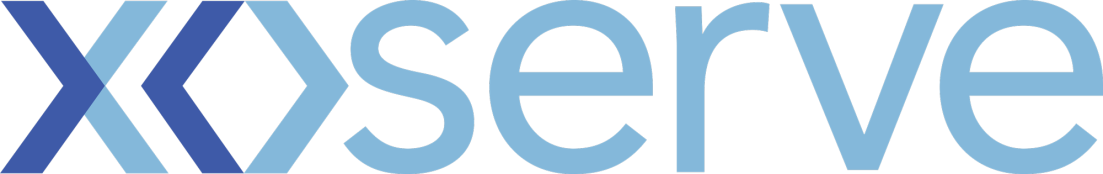 DSC Change ProposalChange Reference Number:  XRN4695Please send the completed forms to: .box.xoserve.portfoliooffice@xoserve.comDocument Control Details Version History Reviewers Approvers 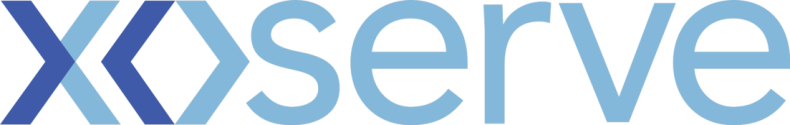 DSC Business Evaluation Report (BER) Please send completed form to: box.xoserve.portfoliooffice@xoserve.comDocument Version HistoryTemplate Version HistoryChange TitleInvestigating causes and contributors to levels and volatility of Unidentified GasDate Raised05/06/2018Sponsor OrganisationXoserveSponsor NameRachel HinsleySponsor Contact DetailsRachel.hinsley@xoserve.com0121 623 2854CDSP Contact NameFiona CottamCDSP Contact Details Fiona.cottam@xoserve.com 0121 623 2695Change StatusProposal Section 1: Impacted PartiesSection 1: Impacted PartiesCustomer Class(es)ShipperSection 2: Proposed Change Solution / Final (redlined) ChangeSection 2: Proposed Change Solution / Final (redlined) ChangeNexus implementation was 1st June 2017. One year into the new allocation process the absolute level and volatility of UIG remains a significant customer challenge. Initially following implementation a team was set up within Xoserve to support the industry in investigating and tackling any known issues contributing to UIG. This Change Proposal proposes to add an additional service line into the DSC to enable Xoserve access to investigate, using resources and technology, causes and contributors to levels and volatility of Unidentified Gas. Xoserve is to provide monthly update reports and recommend proposals and subsequent changes or modifications for the industry.This service will be a Direct Service Non-code Service, under Service Area 3 Record, submit data in compliance with UNC.  The proposed draft service line is attached:The focus will be on the areas below: Cause and effect: Investigation of UIG to date to identify direct cause and effect. Development of a predictive model based on history to date, which can be shared with all interested parties.  This will drive greater understanding, visibility and control of UIG across the industry.Improve UIG model accuracy: Assessment of whether it is possible to improve the predictive accuracy of the NDM Algorithm through additional inputs or increased number of profiles and the use of relevant technology. Personalised action plans (per customer): The development of specific actions plans for all customers who may be unknowingly contributing to UIG; that is helpful and supportive with increased pace of impact. Nexus implementation was 1st June 2017. One year into the new allocation process the absolute level and volatility of UIG remains a significant customer challenge. Initially following implementation a team was set up within Xoserve to support the industry in investigating and tackling any known issues contributing to UIG. This Change Proposal proposes to add an additional service line into the DSC to enable Xoserve access to investigate, using resources and technology, causes and contributors to levels and volatility of Unidentified Gas. Xoserve is to provide monthly update reports and recommend proposals and subsequent changes or modifications for the industry.This service will be a Direct Service Non-code Service, under Service Area 3 Record, submit data in compliance with UNC.  The proposed draft service line is attached:The focus will be on the areas below: Cause and effect: Investigation of UIG to date to identify direct cause and effect. Development of a predictive model based on history to date, which can be shared with all interested parties.  This will drive greater understanding, visibility and control of UIG across the industry.Improve UIG model accuracy: Assessment of whether it is possible to improve the predictive accuracy of the NDM Algorithm through additional inputs or increased number of profiles and the use of relevant technology. Personalised action plans (per customer): The development of specific actions plans for all customers who may be unknowingly contributing to UIG; that is helpful and supportive with increased pace of impact. Proposed ReleaseNAProposed IA Period 10WD Section 3: Benefits and Justification Section 3: Benefits and Justification The development of a more predictive UIG model will support the Shipper community to predict UIG charges and explain volatility. Any enhancements to the NDM Algorithm should be focused on reducing the level or volatility of daily UIG.   Using dedicated resource and technology, Xoserve can commit time and analysis to identify any known causes and how to tackle them thus driving forwards improvements across the industry and creating more stability. The development of a more predictive UIG model will support the Shipper community to predict UIG charges and explain volatility. Any enhancements to the NDM Algorithm should be focused on reducing the level or volatility of daily UIG.   Using dedicated resource and technology, Xoserve can commit time and analysis to identify any known causes and how to tackle them thus driving forwards improvements across the industry and creating more stability. Section 4: Delivery Sub-Group (DSG) Recommendations Section 4: Delivery Sub-Group (DSG) Recommendations NANADSG RecommendationNADSG Recommended ReleaseNASection 5: DSC Consultation  Section 5: DSC Consultation  IssuedNADate(s) IssuedComms Ref(s)Number of ResponsesSection 6: FundingSection 6: FundingFunding Classes Shipper                                                            100%Service Line(s)3ROM or funding details TBCFunding Comments There is £350,000 allocated to UIG within the change budget that can be utilised; additional funding will be requested through ChMCSection 7: DSC Voting OutcomeSection 7: DSC Voting OutcomeSolution Voting ☐ Shipper                                      Approve / Reject / NA / Abstain☐ National Grid Transmission       Approve / Reject / NA / Abstain	☐ Distribution Network Operator   Approve / Reject / NA / Abstain☐ iGT                                             Approve / Reject / NA / Abstain Meeting Date XX/XX/XXXXRelease DateRelease X: Feb / Jun / Nov XX or Adhoc DD/MM/YYYY or NAOverall Outcome Approved for Release X / Rejected TitleVersionOwnerReview FrequencyNext Review DateXRN Template Emma Smith VersionStatusDateAuthor(s)Summary of Changes0.1 Draft 29/03/18 0.2Draft06/06/2018VersionNameRoleBusiness AreaDate VersionNameRoleBusiness AreaDateChange TitleInvestigating causes and contributors to levels and volatility of Unidentified GasXoserve reference number (XRN)4695Xoserve Project ManagerCharlie HaleyEmail addressCharlie.haley@xoserve.comContact number01216232620Target Change Management Committee date11/07/18Section 1: In ScopeSection 1: In ScopeTo create a task force to investigate the causes and influencers of Unidentified Gas (UIG), with a target of identifying factors and initiatives that reduce the volatility and scale of UIG, along with developing a robust predictive model for daily UIG for use by all partiesAdvanced Analytics - Desired OutcomesDetailed analysis utilising leveraging advanced analytics techniques and 3rd party expert organisations in order to:Produce a qualitative report to describe existing UIG process and calculations Develop a predictive model of UIG to enable industry to better manage UIGCarry out an Independent assessment of UIG longevity/ultimate UIG positionProvide recommendations for future NDM demand estimation model so that it fits better to NDM consumptionSummarise key findings and recommendations in an industry paperIdentify any external data augmentation that can support more qualitative resolutions of the UIG issuesIssue Analysis – Desired OutcomesStanding up an internal team to complete in-depth investigation of known causes of UIG and drive industry awareness of how to control these, along with any new issues identified by the Advanced Analytics project not requiring separate investment. The team will:Develop and deliver a plan of  areas for investigation that can improve UIG volatility and overall levels (an initial view of investigation activities is attached)Support and expedite activities and initiatives already identified as influencing UIGDrive visibility of  these initiatives, known causes and methods to improve UIGDevelop reporting / MI to give greater transparency of levels of UIG vs known causesImprove visibility of any data / process issues affecting UIGDevelop individual customer action plans and approach for any further training and educationDevelop industry measures to demonstrate the impact of agreed process/performance improvements on UIGUIG Process and Rule ChangesEnsure alignment of the task force with the governance surrounding any process, rule changes and modifications, both through DSC and / or UNC, for UIG including;Supporting any pre-modification, modification and change proposal discussions and development with subject matter expertise Attending all industry meetings and forums whereby any changes are being discussed and developed to provide inputGuiding changes through the change process, with pace and agilityProviding further analysis and costings for changes where required (impact assessments and ROMS) Providing any documentation in the required timeframes to a high standardTo create a task force to investigate the causes and influencers of Unidentified Gas (UIG), with a target of identifying factors and initiatives that reduce the volatility and scale of UIG, along with developing a robust predictive model for daily UIG for use by all partiesAdvanced Analytics - Desired OutcomesDetailed analysis utilising leveraging advanced analytics techniques and 3rd party expert organisations in order to:Produce a qualitative report to describe existing UIG process and calculations Develop a predictive model of UIG to enable industry to better manage UIGCarry out an Independent assessment of UIG longevity/ultimate UIG positionProvide recommendations for future NDM demand estimation model so that it fits better to NDM consumptionSummarise key findings and recommendations in an industry paperIdentify any external data augmentation that can support more qualitative resolutions of the UIG issuesIssue Analysis – Desired OutcomesStanding up an internal team to complete in-depth investigation of known causes of UIG and drive industry awareness of how to control these, along with any new issues identified by the Advanced Analytics project not requiring separate investment. The team will:Develop and deliver a plan of  areas for investigation that can improve UIG volatility and overall levels (an initial view of investigation activities is attached)Support and expedite activities and initiatives already identified as influencing UIGDrive visibility of  these initiatives, known causes and methods to improve UIGDevelop reporting / MI to give greater transparency of levels of UIG vs known causesImprove visibility of any data / process issues affecting UIGDevelop individual customer action plans and approach for any further training and educationDevelop industry measures to demonstrate the impact of agreed process/performance improvements on UIGUIG Process and Rule ChangesEnsure alignment of the task force with the governance surrounding any process, rule changes and modifications, both through DSC and / or UNC, for UIG including;Supporting any pre-modification, modification and change proposal discussions and development with subject matter expertise Attending all industry meetings and forums whereby any changes are being discussed and developed to provide inputGuiding changes through the change process, with pace and agilityProviding further analysis and costings for changes where required (impact assessments and ROMS) Providing any documentation in the required timeframes to a high standardSection 2: Out of ScopeSection 2: Out of ScopeIntroduction of new business rules or processes is out of scope of this Change Proposal. Any proposed solution options will be initiated through further Change Proposals or UNC Modifications where necessary. Correction of any data is out of scope, approvals/recommendations will be made where appropriateNo additional software or infrastructure costs have been included within this proposal, as requirements within this area will become known through the analysis stage.Introduction of new business rules or processes is out of scope of this Change Proposal. Any proposed solution options will be initiated through further Change Proposals or UNC Modifications where necessary. Correction of any data is out of scope, approvals/recommendations will be made where appropriateNo additional software or infrastructure costs have been included within this proposal, as requirements within this area will become known through the analysis stage.Section 3: Funding required to deliver the changeSection 3: Funding required to deliver the changeThe above costs are estimated based on a high level assessment of resource requirements and 3rd party vendor costs.While resources are shared between work streams, the approximate breakdown of effort between each is as below:Advanced Analytics: £750kIssue Analysis: £270kUIG Process and Rule Changes: £80kThe above costs are estimated based on a high level assessment of resource requirements and 3rd party vendor costs.While resources are shared between work streams, the approximate breakdown of effort between each is as below:Advanced Analytics: £750kIssue Analysis: £270kUIG Process and Rule Changes: £80kSection 4: Estimated impact of the service change on service chargesSection 4: Estimated impact of the service change on service chargesService Description TableService Description TableSection 5: Project plan for delivery of the changeSection 5: Project plan for delivery of the changeTo be confirmed.To be confirmed.Section 6: Additional information relevant to the proposed service changeSection 6: Additional information relevant to the proposed service changeRisks and IssuesThere is a risk that Xoserve may not be able to achieve the targeted reduction (average of 4% per month) in UIG volatilityThere is a risk that some UIG causes remain unknown/unquantified at the end of the projectThere is a risk that recommendations of the project will not be accepted/implementedThere is a risk that industry parties are unwilling/unable to fully support the project e.g. with provision of data/improvement in performance levelsAssumptionsXoserve will provide a team of SMEs to focus on the assignment, and will incur costs for project management and backfilling internal rolesXoserve will engage external data analytics expert(s) to undertake investigations and develop/improve modelsXoserve will provide regular updates to the industry via suitable channelsRisks and IssuesThere is a risk that Xoserve may not be able to achieve the targeted reduction (average of 4% per month) in UIG volatilityThere is a risk that some UIG causes remain unknown/unquantified at the end of the projectThere is a risk that recommendations of the project will not be accepted/implementedThere is a risk that industry parties are unwilling/unable to fully support the project e.g. with provision of data/improvement in performance levelsAssumptionsXoserve will provide a team of SMEs to focus on the assignment, and will incur costs for project management and backfilling internal rolesXoserve will engage external data analytics expert(s) to undertake investigations and develop/improve modelsXoserve will provide regular updates to the industry via suitable channelsVersionStatusDateAuthor(s)Summary of ChangesVersionStatusDateAuthor(s)Summary of Changes0.1For Approval05/06/18Rebecca PerkinsForm re write following customer feedback on usability.